   W Powiecie Wschowskim w 2022 r.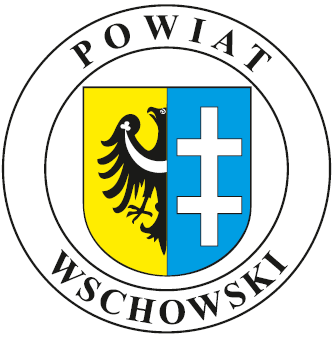 funkcjonują:Punkt nieodpłatnej pomocy prawnej 
- pomoc prawną świadczą radcowie i adwokaci wyznaczeni przez 
Okręgową Izbę Radców Prawnych i Okręgową Radę Adwokacką w Zielonej Górze⮚ zlokalizowany w Sławie w budynku Ośrodka Zdrowia (II piętro) 
ul. Ogrodowa 1,  tel. 65 540-89-20, czynny:wtorek od 12.00 do 16.00środa od 12.00 do 16.00piątek od 15.00 do 19.00⮚ zlokalizowany w Szlichtyngowej w Świetlicy Miejskiej,
ul. Głogowska 1, tel. 65 540-89-30, czynny:poniedziałek od 15.00 do 19.00czwartek  od 12.00 do 16.00Punkt udzielania nieodpłatnej pomocy prawnej, świadczenia nieodpłatnego poradnictwa obywatelskiego i mediacji 
- prowadzony przez organizację pozarządową:Stowarzyszenie Inicjatyw Społecznych „Wsparcie, Informacja, Rozwój” z Góry⮚ zlokalizowany we Wschowie w dwóch miejscach:  1. Powiatowy Urząd Pracy we Wschowie 
ul. Staroleszczyńska 13, 13a poniedziałek od 12.00 do 16.00wtorek od 13.00 do 17.00piątek od 10.00 do 14.00 
(nieodpłatna pomoc prawna, w tym dyżur specjalistyczny 
we wtorek z dziedziny prawa – prawo pracy)2. Starostwo Powiatowe we Wschowie, Pl. Kosynierów 1C, II piętro, pokój 206 
tel. 65 540 89 57środa i czwartek od 13.00 do 17.00(pierwsza środa miesiąca przeznaczona wyłącznie 
na świadczenie nieodpłatnego poradnictwa obywatelskiego)Zapisy na bezpłatne usługi porad prawnych: 
https://np.ms.gov.pl/lubuskie/wschowski Więcej informacji na: www.wschowa.info w zakładce Darmowa Pomoc Prawna